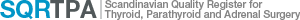 Patientinformation (fyll i eller använd patientetikett) Uppföljningsdatum:       --(ÅÅÅÅ-MM-DD)Myelolipom M88700 Binjurebarkscancer M83703 Misstänkt binjurebarkscancer M83701Binjurebarkscancer med metastas M83708 Recidiv binjurebarkscancer M83707Metastas av binjurebarkscancer M83706Malignt feokromocytom M87003  Genetisk testning utförd  Ja. om ja, gå till fråga 3a  Nej  Återfall av malignt feokromocytom M8700Genetisk testning utförd    Ja. om ja, gå till fråga 3a  Nej   Metastas/malignt feokromocytom M87006 Genetisk testning utförd     Ja. om ja, gå till fråga 3a  Nej   Sex-cord stroma tumör M85900 Malignt schwannom M95603 Malignt teratom M90803 Misstänkt malignt teratom M90801 Schwannom M95600 Ganglioneurom M94900 Haemangiosarkom M91203BinjurelymfomBinjurehematomNormal binjureBinjuremetastasKomposit feokromocytom M87003   Genetisk testning utförd    Ja   NejAdenomatoid tumörAnnan benign binjuretumörAndra maligna binjuretumörerAnnan diagnosis 3a. Typ av gen (lokussyndrom) VHL (3p25.5)VHLRET (10q11.2) MEN2NF1 (17q11.2)NF1SDHD (11q23)PGL1/CSSSDHAF2 (11q12.2)PGL2/CSSSDHC (1q23.3)PGL3/CSSSDHB (1q36.13)PGL4/CSSSDHA (5p15.33)PGL5/CSSTHEM127 (2q11.2)MAX (14q23.3)EPAS1 (2P21)PZSEGLN2 (19q13.2)EGLN1 (1q42.1)FH (1q42.1)MDH2 (7q11.23)KIF1B (1p36.22)MEN1 (11q13.1)Annanange________________________________________4. Största tumördiameter_______________(mm/ mellan 10-300) 5. R re-sektion   R0         R1      R26. Cell-proliferation, Ki67 Utförd 	 Om Ja, ange % positiva celler_____________(0-100)	 Data saknas7. Behandling p.g.a. binjureinsufficiens Ja        Nej      Ingen data tillgänglig8. Onkologisk behandling (tidigare eller pågående)  Nej MIBG Mitotane Kemoterapi (cytostatika) Radioterapi  RFA VEGF-EGFR-IGRF-19. Biokemisk process (PASQ)  Komplett, ingen hypokalemi och normalt ARR Partiellt, Ingen hypokalemi och förhöjt ARR  Inkomplett, hypokalemi eller förhöjt ARR eller båda Ej känt10. Normala postoperativa metanefriner Ja     Nej11. Kliniskt utfallKomplett, normalt blodtryck utan medicineringDelvis, oförändrat blodtryck med mindre medicinering eller lägre blodtryck med samma eller mindre medicineringInkomplett, oförändrat eller högre blodtryck med samma eller ökad medicineringEj känt 12. Sjukdomsfri  Ja    Nej 13. Om avliden, dödsdatum --(ÅÅÅÅ-MM-DD)Binjureformulär_KorttidsuppföljningPersonnr:- 1. Sårinfektion       Ja           Nej2. Återinlagd p.g.a. operationskomplikation   Ja           Nej3. PAD (SNOMED)Binjurebarksadenom M83700Feokromocytom M87003  Genetisk testning utförd    Ja. om ja, gå till fråga 3a  Nej  Binjurebarkshyperplasi Binjuremärgshyperplasi Binjurecysta